SupplementalLong-term and seasonal changes in emission sources of atmospheric particulate-bound pyrene and 1-nitropyrene in selected four cities in the Western PacificKazuichi HayakawaInstitute of Nature and Environmental Technology, Kanazawa University, Nomi City, Ishikawa Prefecture, 923-1224, JapanE-mail address: hayakawa@p.kanazawa-u.ac.jp; Phone number: +81-761-51-4440Figure 1: Fig. S1.Table 2: Table S1, Table S2.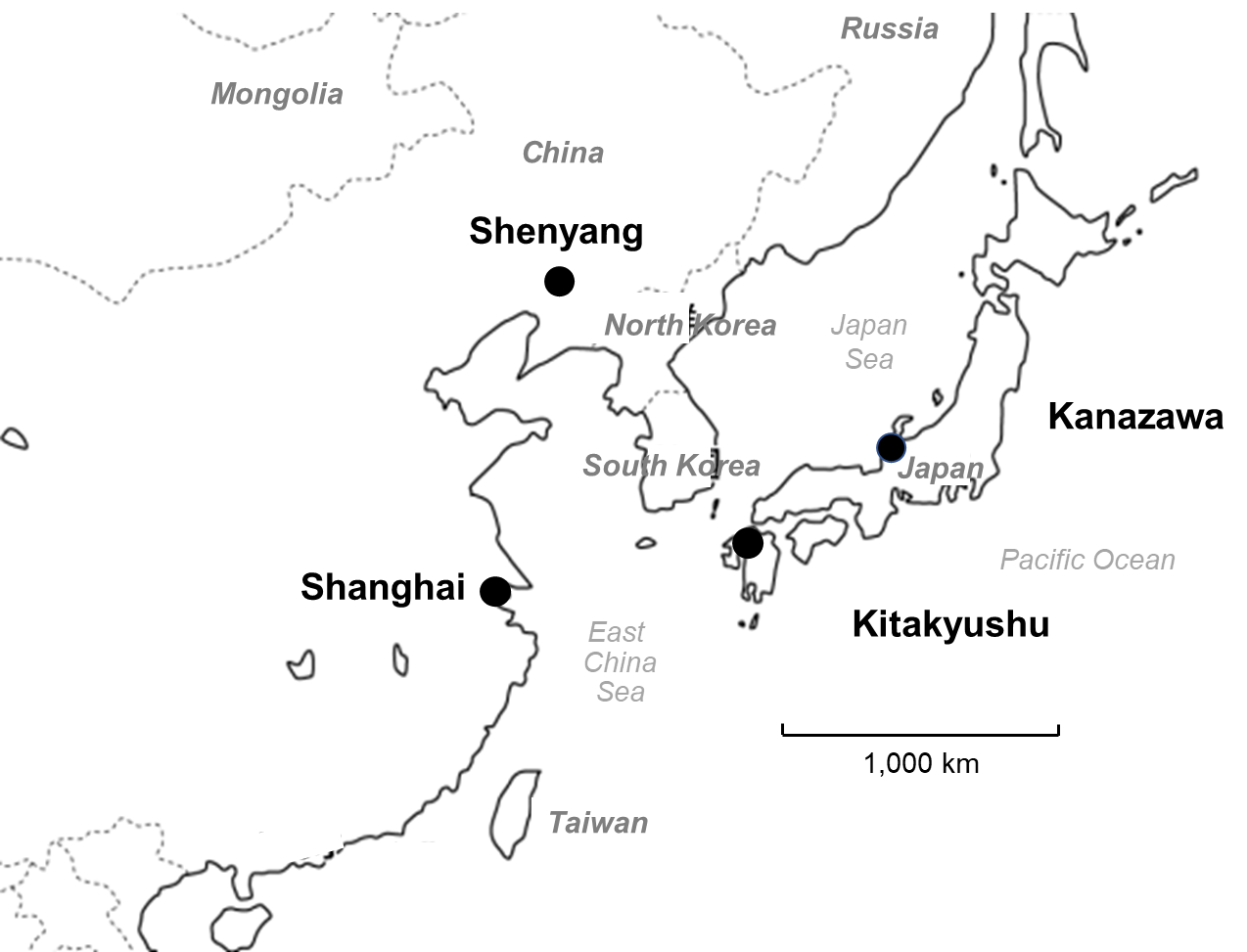 Fig. S1. Sampling cities in Western Pacific RegionTable S1. Characteristics of the sampled citiesText S2. Values of a and b with atmospheric concentrations of Pyr and 1-NP in four cities from 1997 to 2021Season: S, summer; W, winter. Sp, spring; A, autumn. Values a and b were calculated by the NP method.CityLocationPopulation(×103)Avg. temp. (°C)Avg. temp. (°C)CharacteristicsCityLatitude, LongitudePopulation(×103)SummerWinterCharacteristicsKanazawa(Japan)3633N, 13640E45027.03.8Capital of Ishikawa prefecture; Commercial city; Covered with sow in winterKitakyushu(Japan)3353N, 13053E92027.45.8Industrial city including iron manufacturing; Coke oven plants consume coalShenyang(China)4137N, 12325E8,32024.6−12.0Capital of Liaoning province; Agricultural and industrial city; Coal heating in winterShanghai(China)3113N, 11624E24,76027.83.5Business and commercial city; Economic and financial centerYear/Season[Pyr]ng m-3[1-NP]pg m-3abKanazawaKanazawaKanazawaKanazawaKanazawa1997S0.20244.50.9960.4221997W0.5871190.9950.3911999S0.58744.50.9950.3511999W0.5061190.9960.4502004S0.16622.50.9980.2582005W0.20224.00.9900.2262007S0.10710.40.9860.1812008W0.34412.60.9600.0682010S0.0813.70.9690.0872010W0.30310.60.9580.0652013S0.1094.50.9640.0752014W0.4056.40.9030.0282017S0.0801.10.9170.0332018W0.2202.90.9350.0422020W0.0671.80.9410.0452020S0.0170.840.9700.0912021W0.1031.60.9240.027KitakyushuKitakyushuKitakyushuKitakyushuKitakyushu1997S0.3034.00.6460.0171997W0.56613.60.9380.0452004S0.6075.40.8250.0142005W0.60717.30.9630.0792007S0.0451.30.9490.0532008W0.6077.20.9160.0322010S0.1783.20.9160.0322010W0.4459.20.9260.0372013S0.0610.500.7960.0122014W1.767.70.6410.005ShenyangShenyangShenyangShenyangShenyang2001S0.60737.10.9760.1152002W50.61780.5530.0042007S1.5242.00.9460.0512008W15.095.40.8850.0232010S0.54623.70.9660.0822010W7.491810.9380.0442013S1.2122.30.9160.0322014W22.31880.8140.0132018A3.4226.00.7930.0122019Sp2.7910.30.5680.004ShanghaiShanghaiShanghaiShanghaiShanghai2007S0.2233710.9940.3182007W0.58737.10.9780.1202010S0.1528.40.9730.1032010W1.1349.40.9670.0822013S0.1504.70.9530.0572014W2.6342.00.9030.0282015S2.201.90.8190.0142015W1.0911.70.8550.0182017S0.1104.30.9560.0722018W0.8508.90.8510.017